CONSILIUL RAIONAL BASARABEASCA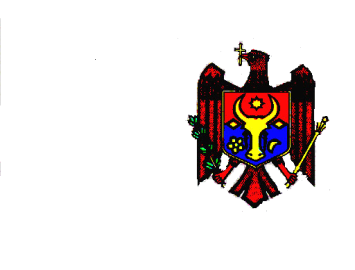 MATERIALELEşedinţei ordinare aConsiliului raional Basarabeascadin 24 martie 2023(proiecte de decizii)Basarabeasca 2023Proiectul ordinii de zial şedinţei ordinare a Consiliului raional Basarabeascadin  24  martie  2023Cu privire la executarea bugetului raional Basarabeasca pe anul 2022.    Raportor: Maria Muntean, şef adjunct al Direcţiei  finanţe2. Cu privire la modificarea bugetului raional pentru anul 2023 şi alocarea     mijloacelor financiare.    Raportor: Maria Muntean, şef adjunct al Direcţiei  finanţeCu privire la aprobarea unor dispoziţii ale preşedintelui raionului emise în perioada dintre şedinţele Consiliului raional.    Raportor: Piotr Puşcari, preşedinte al raionului 4. Cu privire la organizarea odihnei copiilor în sezonul estival 2023.    Raportor: Ecaterina Pascal, şef adjunct al Direcţiei învăţământ general5. Cu privire la acceptarea în proprietatea raionului a unor bunuri materiale.      Raportor: Ecaterina Pascal, şef adjunct al Direcţiei învăţământ general 6. Cu privire la acceptarea în proprietatea raionului a unor bunuri donate de          către UNICEF.      Raportor: Ecaterina Pascal, şef adjunct al Direcţiei învăţământ general 7. Cu privire la aprobarea Programului de activitate al Consiliului raional    Basarabeasca pe trimestrul II al anului 2023.   Raportor: Gheorghe Liviţchi, secretar al Consiliului raional8. Cu privire la aprobarea statelor de personal ale instituţiilor medico-sanitare     publice din raion.    Raportor: Ion Popov, vicepreşedinte al raionului pe probleme sociale9. Cu privire la salarizarea personalului de conducere din instituţiile medico-    sanitare publice din raion.    Raportor: Ion Popov, vicepreşedinte al raionului pe probleme sociale10. Cu privire la organizarea și efectuarea  recensământului populației și       locuințelor în raionul Basarabeasca în anul 2024.    Raportor: Natalia Ivanova, specialist principal, Serviciul pentru statistică                     Basarabeasca11. Cu privire la defrişarea unor arbori.      Raportor: Petru Scutari, vicepreşedinte al raionului pe probleme economice12. Cu privire la transmiterea unui set de costume sportive.      Raportor: Olga Baciu, şef al Secţiei cultură13. Cu privire la repartizarea profitului net obţinut de către ÎM „Centrul       Stomatologic Raional Basarabeasca”.   Raportor: Dumitriţa Baciu, administrator al ÎM „Centrul Stomatologic Raional                     Basarabeasca”REPUBLICA MOLDOVA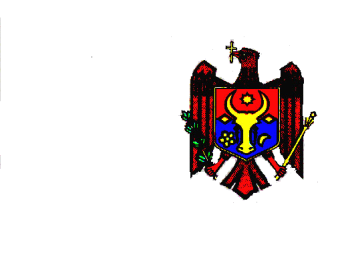 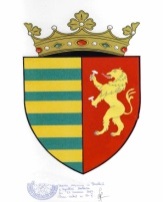 CONSILIUL RAIONAL  BASARABEASCA            MD-6702, or. Basarabeasca, str. K. Marx, 55tel/fax (297) 2-20-58, (297) 2-20-57  E-mail: consiliul@basarabeasca.mdproiectDECIZIEРЕШЕНИЕa Consiliului Raional Basarabeascadin 24 martie 2023                                                                                            nr. 01/01Cu privire la executarea bugetului raional Basarabeasca pe anul 2022         Analizând raportul cu privire la executarea bugetului raional Basarabeasca pe anul 2022, prezentat de către șeful adjunct al Direcției finanțe, Consiliul raional constată că activitatea administraţiei publice raionale a fost orientată spre asigurarea executării  prevederilor Legii bugetului de stat pe anul 2022, a altor acte legislative şi normative în domeniu.         Pe parcursul perioadei de gestiune venitul total al bugetului raional este acumulat în sumă de 79253,7 mii lei, faţă de 79261,3 mii lei precizat sau la nivel de 100,0 %.          Transferurile s-au valorificat în proporţie de 98,0%, ceea ce constituie suma de 73864,7 mii lei, din care transferuri cu destinaţie specială de la bugetul de stat 59694,9 mii lei, planul fiind de 61169,0 mii lei.          Veniturile curente (fără transferuri) pe perioada de referinţă alcătuiesc suma de 5389,0 mii lei sau la nivel de 137,4 %.                  Analizând încasările veniturilor pe impozite şi taxe în bugetul raional s-a constatat:      -   Impozitul pe venit pe perioada de gestiune este acumulat în sumă de 3982,8   mii lei sau la nivel de 158,2%.Impozitele și taxele  pe mărfuri şi servicii sunt încasate în sumă de 102,2 miilei sau la nivel de 85,1 %.Acumularea veniturilor colectate sunt executate în mărime de 1304,0 mii leisau la nivel de 101,4 %;     Cheltuielile de casă ale bugetului raional pe perioada de gestiune au fostexecutate în sumă de 77753,8 mii lei sau la nivel de 95,6 %.        Volumul de cheltuieli executat în bugetul raional este expus pe codurile principale după cum urmează:          - reparaţia drumurilor locale (cod. 222500) – 2111,7 mii lei;          - cheltuielile de personal (cod. 211, 212) – 52283,8 mii lei;           - plata mărfurilor şi serviciilor (cod. 222) – 8754,7 mii lei;           - subsidii (cod. 25) – 54,0 mii lei;          - prestaţii de asistenţă socială (cod. 272) – 3870,9 mii lei;            - prestaţii sociale ale angajatorilor (cod. 273) – 1723,7 mii lei;          - alte cheltuieli curente (cod 28) – 67,4  mii lei;            - active nefinanciare (cod. 3) – 8884,5 mii lei.           La finele perioadei de gestiune în bugetul raional au fost înregistrate datorii debitoare în mărime de 1698,1 mii lei, datorii creditoare în mărime de 4824,3 mii lei, inclusiv cheltuieli de personal – 6070,6 mii lei.           Fondul de rezervă pe perioada de gestiune a fost executat cu suma de  200,0 mii lei, fiind planul aprobat pentru anul 2022 – 200,0 mii lei.          Ţinând cont de rezultatele executării bugetului raional pentru anul 2022, în conformitate cu prevederile art. 43 alin. (1) lit. b3), art. 53 alin. (1) lit. h) și i) din Legea nr.436/2006 privind administraţia publică locală (MO nr. 32-35/2007 art. 116), art.13 alin. (3), art. 31 alin.(3), art.32 lit. f), art. 33 lit. o) din Legea nr. 397/2003 privind finanţele publice locale (MO nr. 248-253/2003art. 996), art. 73 alin. (3) din Legea nr. 181/2014 privind finanțele publice și responsabilității bugetar fiscale (MO nr. 223-230/2014 art. 519),  Consiliul raional Basarabeasca                                                    D E C I D E:Se ia act de raportul prezentat de către șeful adjunct al Direcției finanțe, dna Maria Muntean cu privire la executarea bugetului raional Basarabeasca pentru anul 2022.Se aprobă executarea bugetului raional pentru anul 2022 la venituri în sumă de 79253,7 mii lei și la cheltuieli în sumă de 77753,8 mii lei.Se stabileşte, în bugetul raional, soldul disponibil de mijloace băneşti în mărime de 2011,7 mii lei, constituit la situaţia din 01.01.2023, în urma executării bugetului pe anul 2022, care urmează a fi folosit în mod prioritar la acoperirea deficitului bugetar pentru anul 2023.Președintele raionului Basarabeasca, dl Piotr Pușcari, în calitatea sa de administrator de buget, va asigura acoperirea integrală a deficitului bugetar pe anul 2023 și va întreprinde în conformitate cu prevederile legislației bugetare, toate măsurile necesare pentru menținerea echilibrului bugetar pe parcursul anului de gestiune.Responsabilitatea pentru executarea prezentei decizii i se atribuie preşedintelui raionului, dl Piotr Puşcari.Controlul asupra executării prezentei decizii se pune în sarcină Comisiei consultative de specialitate pentru economie, buget şi finanţe.Prezenta decizie intră în vigoare la data publicării în Registrul de Stat al Actelor Locale și urmează a fi adusă la cunoștință publică prin intermediul paginei oficiale a Consiliului raional: www.basarabeasca.md.Preşedinte al şedinţeiConsiliului raional Basarabeasca                                             ________________Contrasemnează:Secretarul Consiliului raional Basarabeasca                                                                Gheorghe LIVIŢCHIREPUBLICA MOLDOVACONSILIUL RAIONAL  BASARABEASCA            MD-6702, or. Basarabeasca, str. K. Marx, 55tel/fax (297) 2-20-58, (297) 2-20-57  E-mail: consiliul@basarabeasca.mdproiectDECIZIEРЕШЕНИЕa Consiliului Raional Basarabeascadin 24 martie 2023                                                                                      nr. 02/02Cu privire la modificarea bugetului raional pe anul 2023şi alocarea mijloacelor financiareConsiliul raional Basarabeasca întrunit în ședința sa ordinară  din 24 martie 2023;Examinând în dezbateri:-  Nota informativă prezentată de către șeful adjunct al Direcției finanțe, dna Maria Muntean cu privire la necesitatea efectuării unor modificări în bugetul raional Basarabeasca pentru anul 2023 în legătură cu modificarea bugetelor unor subdiviziuni structurale ale Consiliului  raional și apariția necesității de revizuire a cheltuielilor bugetare, precum și necesitatea alocării din Fondul de rezervă al Consiliului raional pentru anul 2023 a mijloacelor financiare pentru acordarea ajutoarelor materiale unice unor cetățeni din familii socialmente vulnerabile în baza cererilor și documentelor justificative prezentate de către aceștia;Având la bază:-  demersul nr. 04 din 13 martie 2023, prezentat de dna Olga Baciu, șeful Secției cultură Basarabeasca;- demersul nr. 02/79 din 01.03.2023, prezentat de dna XXXXXXX, președintele Consiliului veteranilor transportului feroviar  Basarabeasca;- demersul nr. 02/102 din 14.03.2023, prezentat de dl XXXXXXXXX, președintele Asociației naționale a veteranilor războiului pentru Independență RM din raionul Basarabeasca;- demersul nr. 02/28 din 16.12.2022, prezentat de dl XXXXXXXX, președintele Societății veteranilor războiului din Afganistan din raionul Basarabeasca;- demersul nr. 02/289 din 14.12.2022, prezentat de dl XXXXXXXXX, președintele Asociației veteranilor și pensionarilor a Ministerului Afacerilor Interne a RM din raionul Basarabeasca;- demersul nr. 02/101 din 14.03.2023, prezentat de dl XXXXXXXXXXX, președintele organizației raionale „Cernobîl”;- demersul nr. 46/03-2023 din 14.03.2023, prezentat de dl XXXXXXXXXXX, președintele Centrului de inițiative ale Tinerilor „FEED-BACK” din Basarabeasca;- demersul nr. 4/023-9 din 05.03.2023, prezentat de dna XXXXXXXXXX, directorul Filialei de Crucea Roșie Basarabeasca;-  demersul nr.02/106 din 16.03.2023, prezentat de dna XXXXXXX, președinte a Filialei romilor din raionul Basarabeasca;-  avizul pozitiv la proiectul de decizie al Comisiei consultative de specialitate a Consiliului raional pentru economie, buget și finanțe din 22 martie 2023.În conformitate cu prevederile:-  art. 61 alin. (1) din Legea finanțelor publice și responsabilități bugetar-fiscale nr. 181/2014(MO nr.223-230/2014 art.519) cu modificările ulterioare;- art. 28 alin. (2) lit. a) din Legea privind finanțele publice locale nr. 397/2003(MO nr.248-253/2003 art.996), cu modificările ulteriuoare;-  art.43 alin. (1) lit. b) și alin. (2), art. 46 alin. (1) din Legea privind administrația publică locală nr. 436/2006, cu modificările ulterioare (MO nr.32-35/2007 art.116);-  Regulamentului privind utilizarea mijloacelor Fondului de rezervă al Consiliului raional Basarabeasca  pe anul 2023, aprobat prin decizia Consiliului raional nr. 05/04 din 14.12.2022, Consiliul raional BasarabeascaD E C I D E:Se ia act de nota informativă prezentată de dna Maria Muntean, șef-adjunct al Direcției finanțe.Se alocă din Soldul disponibil de mijloace financiare constituit la 01.01.2023 în urma executării bugetului raional pe anul 2022, suma de 57,0 mii lei pentru acoperirea unor cheltuieli neplanificate în bugetul raional, după cum urmează:Consiliului veteranilor transportul feroviar Basarabeasca, pentru susţinerea veteranilor transportului feroviar care sunt singuratici şi ţintuiţi la pat în mărime de 7000 lei;Asociaţiei naţionale a veteranilor războiului pentru independenţa RM din raionul Basarabeasca, pentru organizarea mesei de pomenire a eroilor căzuţi în acţiunile de luptă pentru apărarea integrităţii şi independenţei RM în mărime de 7000 lei;Societăţii veteranilor războiului din Afganistan din raionul Basarabeasca, pentru organizarea mesei de pomenire cu participarea veteranilor şi membrilor famililor celor căzuţi în războiul din Afganistan în mărime de 7000 lei;Asociației veteranilor și pensionarilor a Ministerului Afacerilor Interne a RM din raionul Basarabeasca, pentru organizarea mesei de pomenire în memoria celor căzuţi pentru independenţa Patriei în mărime de 7000 lei;Organizaţiei raionale „Cernobîl”, pentru organizarea mesei de pomenire pentru participanţii la lichidarea consecinţelor catastrofei de la CAE Cernobîl în mărime de 7000 lei;Asociației Obștești Centul de Inițiative ale Tinerilor „FEED-BACK” din Basarabeasca, pentru amenajarea zonei de odihnă în microraionul Mezon și procurarea materialelor necesare în mărime de 10000 lei. Filialei de Cruce Roșie Basarabeasca, suport financiar pentru achitarea contribuției în cadrul proiectului umanitar implementat de Societatea de Cruce Roșie din Republica Moldova în mărime de 5000 lei;Filialei romilor din raionul Basarabeasca, support financiar pentru organizarea în raion a sărbătorii romilor în mărime de 7000 lei.Se aprobă modificarea bugetului raional Basarabeasca pe anul 2023 în legătură cu:3.1 diminuarea bugetului Direcției asistență socială și protecție a familiei cu suma de 150,0 mii lei, inclusiv:- Instituția Centrul comunitar multifuncțional Recunoștința din or. Basarabeasca cu suma de 20,0 mii lei (cod ECO 222120);- Instituția Centrul de plasament pentru persoane vârstnice și persoane cu dizabilități din satul Sadaclia cu suma de 130,0 mii lei (cod ECO 222110 – 30,0 mii lei, 222120 – 100,0 mii lei). 3.2 majorarea bugetului instituției „Secția cultură”, comportamentul „Dezvoltarea culturii” cu suma de 150,0 mii lei, inclusiv;- pentru procurarea pachetelor alimentare persoanelor  social vulnerabile cu ocazia sărbătorilor de Paști în sumă de 50,0 mii lei (cod ECO 222990);- pentru organizarea și desfășurarea a două măsuri culturale la nivel raional, anume Ziua internațională a Familiei și Ziua Independenței a RM în sumă de 100,0 mii lei (cod ECO 222990).3.3 Revizuirea cheltuielilor aprobate în bugetul raional în legătură cu majorarea acestora și alocarea în acest scop a mijloacelor financiare din soldul disponibil, indicate in pct.2 al prezentei decizii. 4. Decizia Consiliului raional nr. 05/04 din 14 decembrie 2022 „Cu privire la aprobarea în lectura a doua, a bugetului raional Basarabeasca pe anul 2023” se modifică după cum urmează:4.1. Anexa nr. 3 la decizia nominalizată „Resursele și cheltuielile bugetului raional Basarabeasca conform clasificației funcționale și pe  programe pe anul 2023” se  substituie și se expune în redacție nouă, conform  anexei nr. 1 la  prezenta decizie;4.2. Anexa nr. 13 la decizia nominalizată „Efectivul-limită de personal pentru  Consiliul raional și instituțiile bugetare finanțate din bugetul raional pe anul 2023” se substituie și se expune în redacție nouă conform anexei nr.2 la prezenta decizie.5.  Se alocă din Fondul de rezervă al Consiliului raional Basarabeasca pe anul 2023, mijloace financiare în sumă de 99,0 mii lei, pentru acordarea ajutoarelor materiale unor categorii de cetățeni din familii socialmente-vulnerabile din raion, conform anexei nr. 3 la prezenta decizie.6. Direcția finanțe (dna Maria Muntean) în conformitate cu legislația în vigoare şi prevederile prezentei decizii, va efectua remanierile respective legate de modificarea bugetului raional, precum şi va asigura precizarea planurilor în vederea alocării mijloacelor financiare din Fondul de rezervă prevăzute în punctul 5 din prezenta decizie. 7. Contabilul-șef din cadrul Aparatului președintelui raionului (dna Silvia Niculița),  în conformitate cu prevederile legislației și competențelor de serviciu va asigura în partea de referință operațiunilor financiare legate de majorarea bugetului Secției cultură precum și cele legate de alocarea mijloacelor financiare din Fondul de rezervă prevăzute în pct. 5 din prezenta decizie.8. Direcția asistența socială și protecție a familiei (dl Mihail Martînov) va asigura în partea de referință operațiunile legate de executarea  pct. 3 subpct. 3.1  din prezenta decizie.9. Responsabilitatea executării prezentei decizii se atribuie președintelui raionului Basarabeasca, dl Piotr Pușcari.10. Prezenta decizie intră în vigoare la data publicării în Registrul de Stat al Actelor Locale, urmează a fi adusă la cunoştinţa persoanelor cointeresate, precum și la cunoștință publică prin plasarea pe pagina oficială a Consiliului raional: www.basarabeasca.md.Preşedintele şedinţei Consiliului Raional Basarabeasca                                                               ________________Contrasemnează:Secretarul  Consiliului Raional Basarabeasca                                                                Gheorghe LIVIŢCHI                                                              Anexa nr. 1la decizia Consiliului raional                                                                                                      nr. 02/02  din 24 martie 2023Anexa nr. 2 la decizia Consiliului raional                                                                                                   nr. 02/02 din 24 martie 2023EFECTIVUL- LIMITĂ DE PERSONAL PENTRU CONSILIUL RAIONAL ȘI INSTITUŢIILE BUGETARE FINANŢATE DIN BUGETUL RAIONAL PE ANUL 2023   (mii lei)                                                                                                                               Anexa nr. 3la decizia Consiliului raional nr.02/02 din 24 martie 2023Alocarea mijloacelor financiare din Fondul de Rezervă 
al Consiliului Raional Basarabeasca pentru anul 2023REPUBLICA MOLDOVACONSILIUL RAIONAL  BASARABEASCA            MD-6702, or. Basarabeasca, str. K. Marx, 55tel/fax (297) 2-20-58, (297) 2-20-57  E-mail: consiliul@basarabeasca.md	 proiect DECIZIEРЕШЕНИЕa Consiliului Raional Basarabeascadin 24 martie  2023                                                                                        nr. 02/03Cu privire la aprobarea unor dispoziţii ale preşedintelui raionului,emise în perioada dintre şedinţele Consiliului raional 	Având în vedere faptul că, în perioada dintre şedinţele Consiliului raional, de către preşedintele raionului au fost emise unele dispoziţii, care urmează a fi aprobate de Consiliul raional în şedinţa sa imediat următoare, în conformitate cu art. 46 al Legii nr. 436/2006 privind administraţia publică locală (MO nr. 32-35/2007 art. 116), Consiliul raional Basarabeasca,D E C I D E:Punct unic: Se aprobă dispoziţiile  preşedintelui raionului, emise în perioada                      dintre şedinţele Consiliului raional, după cum urmează:nr. 16 din 17 februarie 2023 “Cu privire la includerea în bugetul rational a unor transferuri cu destinaţie socială alocate de Consiliul raional Taraclia”;nr. 21 din 10 martie 2023 “Cu privire la încorporarea, în aprilie-iulie 2023, în rândurile Forţelor Armate şi în Serviciul Civil (de alternativă) ale Republicii  Moldova, a cetăţenilor născuţi în anii 1996-2005”.Preşedintele şedinţeiConsiliului raional Basarabeasca                                         _________________                                   Contrasemnează:Secretarul Consiliuluiraional Basarabeasca                                                           Gheorghe LIVIŢCHI  REPUBLICA MOLDOVACONSILIUL RAIONAL  BASARABEASCA            MD-6702, or. Basarabeasca, str. K. Marx, 55tel/fax (297) 2-20-58, (297) 2-20-57  E-mail: bascon@mail.ruproiectDECIZIEРЕШЕНИЕa Consiliului Raional Basarabeascadin 24 martie 2023                                                                                    nr. 02/04Cu privire la organizarea odihnei copiilor în sezonul estival 2023Având în vedere lipsa pe teritoriul raionului a taberelor de odihnă şi întremare a sănătăţii copiilor şi adolescenţilor, necesitatea întreprinderii din timp a măsurilor de organizare a odihnei de vară a copiilor în sezonul estival 2023, susţinerea pe această cale a copiilor din raion-învingători la olimpiadele şcolare, eminenţi, precum şi a celor din familiile socialmente vulnerabile,  dând curs demersului şefului adjunct al Direcţiei învăţământ general Basarabeasca nr. 48 din 14 martie 2023, în temeiul prevederilor Legii nr. 131/2015 privind achizițiile publice (MO nr.197-205/2015 art.402), cu modificările și completările ulterioare, art. 43 alin. (2) şi art. 46 ale Legii nr. 436/2006 privind administraţia publică locală (MO nr.32-35/2007art.116), cu modificările și completările ulterioare, având la bază avizul comisiilor consultative de specialitate,  Consiliul raional Basarabeasca,D E C I D E:1. Se instituie grupul de lucru pentru organizarea odihnei de vară a copiilor în sezonul estival 2023, în următoarea componenţă:Preşedintele grupului de lucruIon Popov                 -- vicepreşedinte al raionului pe probleme socialeSecretarul grupului de lucruEcaterina Pascal     –  şef adjunct al Direcţiei învăţământ generalMembrii grupului de lucru:Mihail Martînov     –  şef interimar al Direcţiei asistenţă socială şi protecţie a                                     familieiOlga Caicî                –  director al Casei Teritoriale de Asigurări SocialeMaruha Ala            –  ofiţer principal al Secţiei  interacţiune comunitară                             din cadrul IP BasarabeascaVitalie Manea          –  director al Școlii sportive BasarabeascaOlga Chircova         –  președintele Comitetului părintesc din IP LT „N.Gogol” din                                       or. BasarabeascaTatiana Mîţa           –  preşedintele Comitetului părintesc al IP LT„Matei Basarab”                                     din or. Basarabeasa Gheorghe Beşleaga  – consilier raionalVladimir Răileanu   -- consilier raionalAna Diacova            –  consilier raionalZlatov Vladimir       -- consilier raional2. Grupul de lucru, în baza propunerilor managerilor instituţiilor de învăţămînt, va întocmi listele elevilor din raion, pe categorii incluzând în ele învingători la olimpiadele şcolare, eminenţi, precum şi elevi din familiile socialmente vulnerabile, care merită a beneficia de odihnă în sezonul estival, prezentând aceste liste spre aprobare preşedintelui raionului, cu informarea ulterioară, despre rezultatele odihnei de vară a copiilor la şedinţa ordinară următoare a Consiliului raional.3. Direcţia învăţămînt general (dna Ecaterina Pascal), odată cu publicarea în Monitorul Oficial al Republicii Moldova a Hotărârii Guvernului cu privire la organizarea odihnei de vară a copiilor şi adolescenţilor în sezonul estival 2023, respectând prevederile Legii nr. 131 din  03 iulie 2015 privind achiziţiile publice, cu completările şi modificările ulterioare, va  organiza achiziţia prin concurs a biletelor de odihnă, utilizând în acest scop volumul integral de mijloace financiare aprobate în bugetul raional pentru anul 2023, destinate pentru odihna de vară a copiilor.4. Responsabilitatea pentru executarea prezentei decizii se atribuie dnei Ecaterina Pascal, şef adjunct al Direcţiei învăţământ general Basarabeasca.5. Controlul asupra executării prezentei decizii se atribuie vicepreședintelui raionului pe probleme sociale, dl Ion Popov.6. Prezenta decizie intră în vigoare la data publicării în Registrul de Stat al Actelor Locale, urmează a fi adusă la cunoştinţa persoanelor vizate, precum şi la cunoştinţă publică prin intermediul paginii oficiale a Consiliului raional: www.basarabeasca.md.Preşedinte al şedinţeiConsiliului Raional Basarabeasca                                     _______________Contrasemnează:Secretarul ConsiliuluiRaional Basarabeasca                                                       Gheorghe LIVIŢCHIREPUBLICA MOLDOVACONSILIUL RAIONAL  BASARABEASCA              MD-6702, or. Basarabeasca, str. K. Marx, 55tel/fax (297) 2-20-58, (297) 2-20-57  E-mail: consiliul@basarabeasca.mdproiect DECIZIEРЕШЕНИЕa Consiliului Raional Basarabeascadin 24 martie 2023                                                                                           nr. 02/05Cu privire la acceptarea în proprietatea raionului a unor bunuri materiale       Având la bază scrisoarea Ministerului Educației şi Cercetării al Republicii Moldova nr. 03/1-09/43 din 04.01.2023 „Cu privire la repartizarea echipamentelor pentru dotarea laboratoarelor de fizică, biologie şi chimie ale instituţiilor de învăţământ general beneficiare ale proiectului Reforma Învăţământului în Moldova”, dând curs demersului şefului adjunct al Direcţiei învăţământ general Basarabeasca nr. 45 din 13.03.2023, în conformitate cu prevederile art. 8 al Legii nr. 523/1999 cu privire la proprietatea publică a unităților administrativ-teritoriale (MO nr. 124-125/1999 art. 611), prevederile Regulamentului cu privire la modul de transmitere a bunurilor proprietate publică, aprobat prin Hotărârea Guvernului nr. 901/2015 (MO nr. 1/2016 art. 02), în temeiul art. 43 alin. (2) și art. 46 din Legea nr. 436/2006 privind administrația publică locală (MO nr. 32-35/2007 art.116), Consiliul raional BasarabeascaD E C I D E:1. Se acceptă primirea cu titlu gratuit, din proprietatea publică a statului, gestiunea Ministerul Educației şi Cercetării al Republicii Moldova, în proprietatea publică a raionului Basarabeasca, în gestiunea Direcţiei învăţământ general, a echipamentelor pentru dotarea laboratoarelor de fizică, biologie şi chimie în număr de 52 (cincizeci şi două) unităţi, în sumă totală de 213651,89 lei, destinate Instituţiei Publice LT „Constantin Stere” din s. Abaclia, conform anexei la prezenta decizie.2. Direcţia învăţământ general Basarabeasca (dna Ecaterina Pascal) va asigura transmiterea la balanţa Instituţiei Publice LT „Constantin Stere” din s. Abaclia a bunurilor materiale indicate în anexa la pct. 1 din prezenta decizie. 3. Controlul asupra executării prezentei decizii se pune în sarcina vicepreşedintelui raionului pe probleme sociale, dl Ion Popov.4. Prezenta decizie intră în vigoare la data publicării în Registrul de Stat al Actelor Locale, urmează a fi adusă la cunoștința Ministerului Educației şi Cercetării al Republicii Moldova, precum și la cunoștință publică prin intermediul  paginei oficiale a Consiliului raional: www.basarabeasca.md.Preşedintele şedinţeiConsiliului raional Basarabeasca                                      ______________                                   Contrasemnează:Secretarul Consiliului Raional Basarabeasca                   Gheorghe LIVIŢCHI                                                              Anexăla decizia Consiliului raionalnr. 02/05 din 24 martie 2023LISTAechipamentelor pentru dotarea laboratoarelor de fizică, biologie şi chimie din cadrul Instituţiei Publice LT „Constantin Stere” din s. AbacliaSecretarul Consiliului raional Basarabeasca                                                               Gheorghe LIVIŢCHIContrasemnează:Şeful adjunct al Direcţiei învăţământ general Basarabeasca                                                 Ecaterina PASCALREPUBLICA MOLDOVACONSILIUL RAIONAL  BASARABEASCA              MD-6702, or. Basarabeasca, str. K. Marx, 55tel/fax (297) 2-20-58, (297) 2-20-57  E-mail: consiliul@basarabeasca.mdproiect DECIZIEРЕШЕНИЕa Consiliului Raional Basarabeascadin 24 martie 2023                                                                                           nr. 02/06Cu privire la acceptarea în proprietatea raionului a unor bunuri donate de către UNICEF       Având la bază scrisoarea Ministerului Educației şi Cercetării al Republicii Moldova nr. 03/1-09/5867 din 22.12.2022 сu privire la repartizarea bunurilor şi anume laptop-uri şi alte materiale, donate de către UNICEF Moldova,  dând curs demersului şefului adjunct al Direcţiei învăţământ general Basarabeasca nr. 47 din 13.03.2023, în conformitate cu prevederile art. 8 al Legii nr. 523/1999 cu privire la proprietatea publică a unităților administrativ-teritoriale (MO nr. 124-125/1999 art. 611), prevederile Regulamentului cu privire la modul de transmitere a bunurilor proprietate publică, aprobat prin Hotărârea Guvernului nr. 901/2015 (MO nr. 1/2016 art. 02), în temeiul art. 43 alin. (2) și art. 46 din Legea nr. 436/2006 privind administrația publică locală (MO nr. 32-35/2007 art.116), Consiliul raional BasarabeascaD E C I D E:1. Se acceptă primirea cu titlu gratuit, din proprietatea publică a statului, gestiunea Ministerul Educației şi Cercetării al Republicii Moldova, în proprietatea publică a raionului Basarabeasca, în gestiunea Direcţiei învăţământ general, a bunurilor donate de către UNICEF Moldova în scopul creării spaţiilor TIC de studii online pentru copiii din Ucraina aflaţi pe teritoriul Republicii Moldova, în sumă totală de 664672,22 lei, destinate instituţiilor de învăţământ general din raion, conform anexei la prezenta decizie.2. Direcţia învăţământ general Basarabeasca (dna Ecaterina Pascal) va asigura transmiterea la balanţa instituţiilor de învăţământ general din raion a bunurilor indicate în anexa la pct. 1 din prezenta decizie. 3. Controlul asupra executării prezentei decizii se pune în sarcina vicepreşedintelui raionului pe probleme sociale, dl Ion Popov.4. Prezenta decizie intră în vigoare la data publicării în Registrul de Stat al Actelor Locale, urmează a fi adusă la cunoștința Ministerului Educației şi Cercetării al Republicii Moldova, precum și la cunoștință publică prin intermediul  paginei oficiale a Consiliului raional: www.basarabeasca.md.Preşedintele şedinţeiConsiliului raional Basarabeasca                                      ______________                                   Contrasemnează:Secretarul Consiliului Raional Basarabeasca                   Gheorghe LIVIŢCHI                                                                           Anexăla decizia Consiliului raionalnr. 02/06 din 24 martie 2023LISTA bunurilor donate de către UNICEF Moldova în scopul creării spaţiilor TIC de studii online pentru copiii din Ucraina, aflaţi pe teritoriul Republicii MoldovaSecretarul Consiliului raional Basarabeasca                                                               Gheorghe LIVIŢCHIContrasemnează:Şeful adjunct al Direcţiei învăţământ general Basarabeasca                                                 Ecaterina PASCALREPUBLICA MOLDOVACONSILIUL RAIONAL  BASARABEASCA              MD-6702, or. Basarabeasca, str. K. Marx, 55tel/fax (297) 2-20-58, (297) 2-20-57  E-mail: consiliul@basarabeasca.mdproiectDECIZIEРЕШЕНИЕa Consiliului Raional Basarabeascadin 24 martie 2023	             nr. 02/07Cu privire la aprobarea Programului de activitate al Consiliului raional Basarabeasca pe trimestrul II al anului 2023     Luând în considerare  prevederile art. 52 al Regulamentului de constituire şi funcţionare al Consiliului raional, aprobat prin decizia nr. 04/02 din 04.09.2015, Consiliul raional BasarabeascaD E C I D E:     Punct unic: Se aprobă Programul de activitate al Consiliului raional Basarabeasca pentru trimestrul II al anului 2023 (Programul se anexează).Preşedintele şedinţei Consiliului Raional Basarabeasca                                                               ________________Contrasemnează:Secretarul  Consiliului Raional Basarabeasca                                                                Gheorghe LIVIŢCHIAnexă la decizia Consiliului raional                                                                                                                                                         nr. 02/07 din  24.03.2023PROGRAMUL DE ACTIVITATEal Consiliului raional Basarabeasca pentrutrimestrul II al anului 2023Secretarul Consiliului raional                                                           Gheorghe LiviţchiREPUBLICA MOLDOVACONSILIUL RAIONAL  BASARABEASCA              MD-6702, or. Basarabeasca, str. K. Marx, 55tel/fax (297) 2-20-58, (297) 2-20-57  E-mail: consiliul@basarabeasca.mdproiectDECIZIEРЕШЕНИЕa Consiliului Raional Basarabeascadin 24 martie 2023                                                                                          nr. 02/08Cu privire la aprobarea statelor de personal ale instituțiilor medicale din raion       Având în vedere atribuţiile Consiliului raional, în calitatea sa de Fondator al instituţiilor medicale din raion, în partea ce ţine de aprobarea organigramei şi statelor de personal, dând curs demersurilor conducătorilor instituţiilor medicale,  în temeiul art. 4 alin. (7) din Legea ocrotirii sănătăţii nr. 411/1995 (MO nr. 34/1995 art. 373), în conformitate cu art. 46 din Legea nr. 436/2006 privind administraţia publică locală(MO nr. 32-35/2007 art.116), Consiliul raional BasarabeascaD E C I D E:Se aprobă statele de personal ale instituţiilor medicale din raion pentru anul 2023, după cum urmează: 1.1. IMSP Centrul de Sănătate Basarabeasca, conform anexei nr. 1; 1.2. IMSP Centrul de Sănătate Bașcalia, conform anexei nr. 2;1.3. IMSP Centrul de Sănătate Sadaclia, conform anexei nr. 3.Conducătorii  instituțiilor medicale din raion enumerate în pct.1 al prezenteidecizii vor asigura coordonarea statelor de personal cu Ministerul Sănătăţii al Republicii Moldova şi semnarea contractului cu Compania Naţională de Asigurări în Medicină pentru prestarea serviciilor medicale pentru anul 2023.Controlul executării prezentei decizii se atribuie vicepreşedintelui raionului peprobleme sociale, dl Ion Popov.Prezenta decizie se aduce la cunoştinţa conducătorilor instituţiilor medicale dinraion, Ministerului Sănătăţii al Republicii Moldova, precum şi la cunoştinţă publică prin intermediu paginei oficiale a Consiliului raional: www.basarabeasca.md.Preşedinte al şedinţeiConsiliului raional Basarabeasca                                            _________________          Contrasemnează:Secretarul  Consiliului Raional Basarabeasca                                                                 Gheorghe LIVIȚCHI                   Anexa nr. 1                           la decizia Consiliului raional                           nr. 02/08 din 24 martie 2023Statele de personal pentru anul 2023                                                               Aprobat:Instituția Medico Sanitară Publică Centrul de Sănătate Basarabeasca            Fondatorul IMSP Centrul or. Basarabeasca, Str. Muncii 55, cod fiscal 1007605006137                                                 de Sănătate Basarabeasca                                                                                                                              _____________Mijloace speciale                      Anexa nr. 3                           la decizia Consiliului raional                           nr. 02/08 din 24 martie 2023Statele de personal medicalde la 01.01.2023ale  IMSP Centrul de Sanatate  Sadaclia raionul Basarabeascadin fondul AOAM – 20.5 unităţis.Sadaclia str.Fintinilor c/f 1012605003187Anul  2023REPUBLICA MOLDOVACONSILIUL RAIONAL  BASARABEASCA              MD-6702, or. Basarabeasca, str. K. Marx, 55tel/fax (297) 2-20-58, (297) 2-20-57  E-mail: consiliul@basarabeasaca.md_________________________________________________________________________________________________________________	Proiect D E C I Z I EРЕШЕНИЕa Consiliului Raional Basarabeascadin   24 martie  2023                                                                                        nr. 02/09Cu privire la salarizarea personalului de conducere din instituţiile medico-sanitare publice din raion 	Dând curs demersurilor instituţiilor medico-sanitare publice din raion „Centrul de Sănătate”, adresate Consiliului raional, prin care se solicită stabilirea condiţiilor de salarizare personalului de conducere din cadrul instituţiilor medicale vizate, având în vedere prevederile pct. 26 din Regulamentul privind salarizarea angajaţilor din instituţiile medico-sanitare publice încadrate în sistemul asigurării obligatorii de asistenţă medicală, aprobat prin Hotărârea Guvernului nr. 837/2016 (MO nr. 204-205/2016 art. 906), cu modificările ulterioare, în conformitate cu prevederile  art. 43 alin. (1) lit. q) şi art. 46 ale Legii nr. 436/2006 privind administraţia publică locală (MO nr. 32/35/2007 art.116), având la bază procesele-verbale a Consiliilor administrative ale instituţiilor medico-sanitare publice, avizele comisiilor consultative de specialitate, Consiliul raional Basarabeasca        D E C I D E:A stabili pentru anul 2023 condiţiile de salarizare ale personalului de conducere din instituţiile medico-sanitare publice din raion, fondator al cărora este Consiliul raional Basarabeasca,  după cum urmează:IMSP Centrul de Sănătate Basarabeasca:Şefului instituţiei, dna XXXXXX: salariul de funcţie lunar în mărime de XXX lei. Se permite  prestarea activităţii prin cumul în afara orelor de program, cu achitarea a 0,5 din salariul funcţiei de medic medicina de familie pentru cumularea funcţiei vacante nominalizate;Contabilului-şef, dna XXXXXXXX: salariul de funcţie lunar în mărime de XXXXXXXX lei. Se permite  prestarea activităţii prin cumul în afara orelor de program, cu achitarea a 0,25 din salariul funcţiei de contabil pe materiale.  IMSP Centrul de Sănătate Sadaclia:Şefului instituţiei, dna XXXXXXXXXX: salariul de funcţie lunar în mărime de XXXXXXXXX lei. Se permite  prestarea activităţii prin cumul în afara orelor de program, cu achitarea a 0,5 din salariul funcţiei de medic de familie, până la completarea cu specialist a funcţiei respective.IMSP Centrul de Sănătate Başcalia:Şefului instituţiei, dl XXXXXXXXX: salariul de funcţie lunar în mărime de XXXXXXXX lei. Se permite acordarea premiilor personalului de conducere din instituţiile medicale fondate de Consiliul raional, în mărimi proporţionale cu cota medie real achitată angajaţilor instituţiei, conform condiţiilor stabilite de Regulamentul privind condiţiile de premiere a personalului de conducere din instituţiile medico-sanitare publice, aprobat de Ministerul Sănătăţii, Muncii şi Protecţiei Sociale coordonat cu sindicatul de ramură.Cheltuielile ce ţin de punerea în aplicare a prezentei decizii vor fi acoperite în limitele mijloacelor contractate cu Compania Naţională de Asigurări în Medicină şi din alte surse de venit ale instituţiilor medicale, în limitele cotelor maxime pentrtu retribuirea muncii.Responsabilitatea pentru executarea prezenteu decizii se atribuie conducătorilor instituţiilor medico-sanitare publice vizate în pct. 1 al prezentei decizii.Controlul executării prezentei decizii se atribuie vicepreşedintelui raionului pe probleme sociale, dl Ion Popov.Prezenta decizie urmează a fi adusă la cunoştinţa conducătorilor instituţiilor medicale din raion, precum şi la cunoştinţă publică prin plasarea pe pagina oficială a Consiliului raional: www.basarabeasca.md.Preşedinte al şedinţeiConsiliului raional Basarabeasca                                            ________________Contrasemnează:Secretarul Consiliului raional Basarabeasca                                                    Gheorghe LIVIŢCHREPUBLICA MOLDOVACONSILIUL RAIONAL  BASARABEASCA              MD-6702, or. Basarabeasca, str. K. Marx, 55tel/fax (297) 2-20-58, (297) 2-20-57  E-mail: consiliul@basarabeasca.mdproiect DECIZIEРЕШЕНИЕa Consiliului Raional Basarabeascadin 24 martie 2023	            nr. 02/10Cu privire la organizarea și efectuarea  recensământului populației și locuințelor în raionul Basarabeasca în anul 2024	În temeiul art. 9 alin. (2), art.13 alin. (4) și (5), art. 19 alin. (4) și (5) și art. 20 alin. (5) din Legea nr.231/2022 privind recensământul populației și locuințelor (MO  nr. 267-273/2022, art.558), art. 43 alin. (2), art. 46 din Legea nr. 436/2006  privind administrația publică locală (MO  nr. 32-35/2007, art.116),  Hotărârii Guvernului nr.951 din 28.12.2022 (MO nr. 23-24/2023, art.57), dând curs demersului Serviciului pentru Statistică Basarabeasca nr. 21/02  din  07 februarie 2023, Consiliul raional Basarabeasca D E C I D E:Se instituie Comisia teritorială Basarabeasca pentru recensământul populaţiei şi al locuinţelor în anul 2024, pe lângă Consiliul raional Basarabeasca și se aprobă componența ei nominală, conform anexei nr.1.Se aprobă Regulamentul Comisiei teritoriale Basarabeasca pentru recensământul     populaţiei şi locuinţelor în anul 2024, conform anexei nr.2. Se stabilește că, în caz de eliberare a membrilor Comisiei din funcțiile deținute, atribuțiile lor în cadrul acesteia vor fi exercitate de persoanele nou-desemnate în funcțiile respective sau, în caz că funcția este vacantă, de către persoanele care exercită temporar respectivele funcții, fără aprobarea altei decizii a Consiliului raional Basarabeasca.Se pune în sarcina Serviciului pentru Statistică Basarabeasca (dna Natalia Ivanova)   organizarea și efectuarea Recensământului populației şi locuințelor din Republica Moldova în anul 2024, pe teritoriul raionului Basarabeasca.Primarii oraşului, satelor şi comunei, conducătorii serviciilor desconcentrate și descentralizate, vor acorda Serviciului pentru statistică Basarabeasca suport permanent în realizarea tuturor acţiunilor de organizare şi efectuare a recensământului  populaţiei şi locuinţelor din anul 2024.Primăriile orașului, satelor și comunei vor întreprinde măsuri pentru:	    1) oferirea suportului Serviciului pentru Statistică Basarabeasca în activitățile de pregătire a recensământului populației şi locuințelor din Republica Moldova în anul 2024, inclusiv: la colectarea în teren a datelor georeferențiate referitoare la clădiri și locuințe, la sectorizarea în contextul recensământului, la actualizarea hărților necesare pentru organizarea și efectuarea recensământului și la recrutarea personalului temporar de recensământ; 2) asigurarea plasărei indicatoarelor stradale cu numere de adresă pe fiecare clădire şi locuință din clădirile rezidențiale;3) asigurarea cu încăperi pentru organizarea instruirilor și activitatea personalului temporar de recensământ, inclusiv pentru secțiile staționare de recensământ;4) posibilitatea acordării personalului de recensământ a dreptului de a călători gratuit în transportul public urban şi suburban pe perioada colectării în teren a datelor în cadrul recensământului de probă și al celui de bază,  precum și al anchetei postrecenzare;5) informarea populației despre scopul, obiectivele, lucrările de pregătire şi efectuare a recensământului, importanța participării active a populației la recensământ, inclusiv prin distribuirea în teritoriu a materialelor de comunicare și promovare a recensământului; 6) colaborarea dintre personalul de recensământ şi gestionarii fondului locativ în vederea accesului la blocurile de locuit, la scări, precum şi să prezinte informația relevantă;7) abținerea de la introducerea modificărilor privind denumirea străzilor, a numerelor clădirilor şi a locuințelor (apartamentelor) sau a modificării limitelor geografice în perioada de cel puțin 6 luni înainte de recenzare.7. Controlul executării prezentei decizii se pune în sarcina preşedintelui raionului Basarabeasca, dl  Petru Pușcari.8. Prezenta decizie se plasează în Registrul de Stat al Actelor Locale și se comunică:-  Preşedintelui raionului  Basarabeasca;-  Serviciului pentru Statistică a raionului Basarabeasca;-  Populației raionului  prin intermediul paginii web a Consiliului  raional   Basarabeasca: www:basarabeasca.md.Preşedintele şedinţei Consiliului Raional Basarabeasca                                                               ________________Contrasemnează:Secretarul  Consiliului Raional Basarabeasca                                                                Gheorghe LIVIŢCHI                                                                                                          Anexa nr. 1la decizia Consiliului raional                                                                                                                  nr.02/10  din  24 martie 2023Componenţa nominală a Comisieiteritoriale Basarabeasca  pentru recensământul populației șial locuințelor în anul 2024	Președinte al ComisieiPetru Pușcari       -- președintele raionului Basarabeasca	Vicepreședinți ai Comisiei:Gheorghe Cojoc   – șeful Oficiului teritorial al Cancelariei de StatNatalia Ivanova    – specialist principal al Serviciului pentru Statistică BasarabeascaPetru Scutari        – vicepreședinte al raionului pe problem economice	Secretar al ComisieiGheorghe Livițchi – secretar al Consiliului raional 	Membri al Comisiei:Vasile Baciu         –  șef al Secției administrație publică localăMihail Martînov  – șef interimar al Direcției asistență socială și protecția familieiNatalia Arnaut     – șef al IMSP Centrul de Sănătate Basarabeasca
Iurie Bursuc         – șef al Inspectoratul de Poliție BasarabeascaAnastasia Topală – arhitect-șef al raionului Valentin Cimpoeș – primar al orașului BasarabeascaVictor Niculiță      – primar al satului AbacliaIon Galeru             – primar al satului SadacliaAnatolie Mereanu – primar al satului IordanovcaPetru Tarlev          – primar al satului BașcaliaLiudmila Rotari    – primar al  comunei IserliaSergiu Racilă         – primar al satului Carabetovca                                                                                                      Anexa nr. 2la decizia Consiliului raional                                                                                                                  nr.02/10  din  24 martie 2023                                           REGULAMENTcu privire la Comisia teritorială Basarabeasca pentru recensământul populației și locuințelor în anul 2024I. DISPOZIȚII GENERALE1. Prezentul Regulament stabilește atribuțiile, drepturile, precum şi modul de funcționare a Comisiei teritoriale Basarabeasca pentru recensământul populației și locuințelor din Republica Moldova în anul 2024 (în continuare – Comisia teritorială Basarabeasca).2. Comisia pentru recensământul populației și locuințelor din Republica Moldova în anul 2024 (în continuare – recensământ) se instituie de către Consiliul raional Basarabeasca în scopul oferirii suportului Biroului Național de Statistică (inclusiv Serviciului pentru statistică Basarabeasca) la organizarea și efectuarea recensământului în raionul Basarabeasca.3. Activitatea Comisiei teritoriale Basarabeasca este coordonată de Comisia națională pentru recensământul populației și locuințelor din Republica Moldova în anul 2024.II. ATRIBUȚIILE ȘI DREPTURILE COMISIILOR TERITORIALE4. Comisia teritorială Basarabeasca are următoarele atribuții:1) coordonează activitățile de organizare și efectuare a recensământului  în corespundere cu deciziile și instrucțiunile Comisiei naționale pentru recensământul populației și locuințelor din Republica Moldova în anul 2024 și ale Biroului Național de Statistică privind organizarea și efectuarea recensământului în raionul Basarabeasca;2) facilitează accesul la datele administrative relevante pe care le dețin, pentru organizarea activităților de recensământ;3) acordă suportul necesar Biroului Național de Statistică (Serviciului pentru Statistică Basarabeasca) la recrutarea personalului temporar de recensământ;4) asigură colaborarea cu administrația publică locală de nivelul întâi în vederea organizării și efectuării recensământului;5) contribuie, prin colaborarea cu autoritățile publice locale, la asigurarea cu încăperi pentru desfășurarea activității personalului de recensământ;6) monitorizează realizarea acţiunilor legate de securitatea şi asigurarea ordinii publice în perioada efectuării recensământului;7) monitorizează acţiunile de comunicare și promovare a recensământului și prezintă recomandări pentru ameliorarea procesului de informare a populației privind desfășurarea recensământului;8) examinează informația privind pregătirea pentru efectuarea recensământului în primăriile satelor/comunelor/orașelor din raionul Basarabeasca, inclusiv rezultatele recensământului de probă, determină gradul de pregătire pentru recensământ și prezintă recomandări pentru îmbunătățirea procesului de realizare a recensământului;9) iau alte măsuri necesare pentru a asigura efectuarea cu succes a recensământului în raionul Basarabeasca și oferă suport autorităților de nivelul întâi (orașe/comune/sate);10) informează Comisia națională pentru recensământul populației și locuințelor din Republica Moldova în anul 2024 despre acțiunile desfășurate la nivel local privind comunicarea și promovarea recensământului.Comisia teritorială Basarabeasca are dreptul:1) să solicite și să primească de la autoritățile administrației publice locale, precum și de la alte instituții, informații cu privire la suportul acordat la organizarea şi efectuarea recensământului, inclusiv propuneri de soluționare a problemelor apărute;2) să emită decizii și recomandări ce țin de competența sa.III. ORGANIZAREA ACTIVITĂȚII COMISIEI TERITORIALE BASARABEASCA5. Comisia teritorială Basarabeasca este constituită din 17 membri cu drept de vot. 6. Comisia teritorială Basarabeasca se va întruni în ședințe ordinare la necesitate, însă nu mai rar decât o dată în semestru. În cazuri speciale, Comisia se va convoca în ședințe extraordinare, la cererea motivată a președintelui Comisiei teritoriale sau la cererea a cel puțin trei membri ai acesteia.7. Ședințele Comisiei teritoriale Basarabeasca pot fi desfășurate atât cu prezență fizică, cât și la distanță și sunt deliberative în cazul participării a cel puțin jumătate din membrii acesteia.8. Președintele Comisiei teritoriale Basarabeasca exercită următoarele funcții:1) convoacă ședințele Comisiei teritoriale;2) conduce activitatea Comisiei teritoriale;3) semnează deciziile Comisiei teritoriale;4) coordonează activitățile Comisiilor teritoriale;5) exercită şi alte funcții în conformitate cu prezentul Regulament.9. Secretarul Comisiei teritoriale Basarabeasca:1) asigură pregătirea materialelor pentru ședințele Comisiei teritoriale: proiectul ordinii de zi şi materialele aferente chestiunilor vizate, care se expediază membrilor Comisiei teritoriale cu cel puţin 5 zile înainte de data şedinţei ordinare, iar pentru ședințele extraordinare limita de timp este redusă la nu mai puțin de 24 de ore;2) asigură transmiterea deciziilor Comisiei membrilor acesteia, organelor centrale de specialitate ale administrației publice; 3) asigură monitorizarea şi generalizarea rezultatelor executării deciziilor adoptate;4) asigură întocmirea procesului-verbal al ședințelor;5) asigură alte activități ale Comisiei teritoriale sub aspect organizatoric, analitic şi informativ. 10. În cazul absenței Președintelui Comisiei teritoriale, atribuțiile acestuia se exercită de către unul dintre vicepreședinți, conform ierarhiei funcției deținute. 11. Deciziile Comisiei teritoriale Basarabeasca se adoptă  prin vot deschis, cu majoritatea simplă de voturi ale membrilor prezenți la ședință. Orice abținere de la vot este considerată drept vot negativ. În caz de paritate de voturi, procedura de votare se va repeta. Dacă egalitatea de voturi se înregistrează repetat, decizia Comisiei se consideră respinsă.12. Membrii Comisiei teritoriale Basarabeasca sunt în drept să delege, în cazul în care din motive temeinice nu pot participa la unele ședințe, atribuția de participare la ședința în cauză, inclusiv dreptul de vot, altor persoane din cadrul entităților pe care le reprezintă, cu informarea prealabilă a secretarului Comisiei teritoriale despre aceasta.Membrii Comisiei teritoriale Basarabeasca pot să se abțină de la vot, iar cei care au votat împotriva deciziei adoptate au dreptul la opinie separată, care se anexează la procesul-verbal al şedinţei.13. Lucrările ședințelor Comisiei teritoriale Basarabeasca se consemnează în procese-verbale, care se semnează de către Președintele şi Secretarul Comisiei. Procesul-verbal se întocmește în cel mult 10 zile de la data în care a avut loc ședința.Comisia teritorială Basarabeasca îşi încetează activitatea după publicarea rezultatelor finale ale recensământului.Secretarul Consiliului raional Basarabeasca                                                               Gheorghe LIVIŢCHIREPUBLICA MOLDOVACONSILIUL RAIONAL  BASARABEASCA              MD-6702, or. Basarabeasca, str. K. Marx, 55tel/fax (297) 2-20-58, (297) 2-20-57  E-mail: consiliul@basarabeasca.mdproiect DECIZIEРЕШЕНИЕa Consiliului Raional Basarabeascadin 24 martie  2023                                                                                        nr. 02/11Cu privire la defrişarea unor arbori           În temeiul art.43 alin. (1) lit. c) și alin. 2), art. 46 din Legea nr. 436/2006 privind administrația publică locală (MO nr. 32-35/2007 art. 116), Legii nr. 591/1999 cu privire la spaţiile verzi ale localităţilor urbane şi rurale (MO nr. 133-134/1999 art. 649), cu modificările ulterioare, Legii regnului vegetal nr. 239/2007 (MO nr. 40-41/2008 art. 114), cu modificările ulterioare, Hotărârii Guvernului nr. 27/2004 pentru aprobarea Regulamentului cu privire la autorizarea tăierii în fondul forestier şi vegetaţia forestieră în afara fondului forestier (MO nr. 19-21/2004 art. 155), cu modificările ulterioare, având la bază Actul de examinare a stării arborilor de pe teritoriul Instituţiei Publice LT „Alexandr Puşkin” din or. Basarabeasca nr. 1 din 07.02.2023, întocmit de grupul de lucru, instituit prin dispoziţia preşedintelui raionului nr. 06 din 26.01.2023,  Consiliul raional Basarabeasca  D E C I D E:1. Se acceptă defrişarea a 5 (cinci) arbori de pe teritoriul Instituţiei Publice LT „Alexandr Puşkin” din or. Basarabeasca, str. Naberejnaia, 1, arbori cu un grad sporit de uscăciune, care reprezintă risc de prăbuşire peste acoperişul clădirii şi deteriorarea fundaţiei, urmare a extinderii masive a rădăcinilor.2. Se atribuie dnei Olesea Banari, managerul Instituţiei Publice LT „Alexandr Puşkin” din or. Basarabeasca dreptul de a întreprinde următoarele acţiuni:-- să asigure perfectarea actelor necesare de la organele abilitate de mediu pentru obţinerea autorizaţiei de defrişare a arborilor menţionaţi în pct. 1 al prezentei decizii;-- să organizeze defrişarea completă a arborilor de pe teritoriul instituţiei, care reprezintă risc de prăbuşire peste acoperişul clădirii şi deteriorarea fundaţiei;-- să asigure evidenţa masei lemnoase defrişate ca lemn de foc, cu comercializarea acesteia conform cerinţelor cadrului normativ.3. Controlul asupra executării prezentei decizii se pune în seama vicepreşedinteluiraionului pe probleme economice, dl Petru Scutari.4. Prezenta decizie intră în vigoare la data publicării în Registrul de Stat al Actelor Locale şi urmează a fi adusă la cunoștința persoanelor vizate, precum și la cunoștință publică prin intermediul paginei oficiale a Consiliului raional www.basarabeasca.md.Preşedintele şedinţeiConsiliului raional Basarabeasca                                      _________________                                            Contrasemnează:Secretarul Consiliului  raional Basarabeasca                               Gheorghe LIVIŢCHIREPUBLICA MOLDOVACONSILIUL RAIONAL  BASARABEASCA              MD-6702, or. Basarabeasca, str. K. Marx, 55tel/fax (297) 2-20-58, (297) 2-20-57  E-mail: consiliul@basarabeasca.md_________________________________________________________________________________________________________________                                                                                                                                                                                                                       Proiect DECIZIEРЕШЕНИЕa Consiliului Raional Basarabeascadin 24 martie  2023                                                                                       nr. 02/12Cu privire la transmiterea unui set de costume sportiveDând curs demersului şefului Secţiei cultură nr. 04 din 28 februarie 2023 prin care se solicită transmiterea la balanţa Direcţia învăţământ general Basarabeasca (gestionar Şcoala sportivă raională) a unui set de forme sportive pentru echipa de fotbal a Şcolii sportive raionale, în conformitate cu art. 46 din Legea nr. 436/2006 privind administraţia publică locală (MO nr.32-35/2007 art.116), ţinând cont de avizul comisiei consultative de specialitate, Consiliul raional Basarabeasca D E C I D E:Se acceptă transmiterea de la balanţa Secţiei cultură la balanţa Direcţiei învăţământ general Basarabeasca a unui set de forme sportive pentru echipa de fotbal a Şcolii sportive raionale în număr de 17 (şaptesprezece) unităţi, în sumă de 12320 lei. Secţia cultură (dna Olga Baciu) va asigura transmiterea conform procedurilor legale a setului de forme sportive stipulat în pct. 1 al prezentei decizii. Controlul executării prezentei decizii se pune în sarcina vicepreşedintelui raionului pe probleme sociale, dl Ion Popov.Prezenta decizie urmează a fi adusă la cunoştinţa persoanelor vizate, precum şi la cunoştinţă publică prin intermediul paginii oficiale a Consiliului raional: www.basarabeasca.md.Preşedintele şedinţeiConsiliului raional Basarabeasca                                             _____________                                              Contrasemnează:Secretarul Consiliului raional Basarabeasca                                                                Gheorghe LIVIŢCHIREPUBLICA MOLDOVACONSILIUL RAIONAL  BASARABEASCA              MD-6702, or. Basarabeasca, str. K. Marx, 55tel/fax (297) 2-20-58, (297) 2-20-57  E-mail: consiliul@basarabeasca.md_________________________________________________________________________________________________________________                                                                                                                                                                                                                       Proiect DECIZIEРЕШЕНИЕa Consiliului Raional Basarabeascadin 24 martie  2023                                                                                       nr. 02/13Cu privire la repartizarea profitului net obţinut de către ÎM “Centrul Stomatologic Raional Basarabeasca”În temeiul art. 43 alin. (1) lit. d), art. 77 alin. (2) şi alin. (5) din Legea nr. 436/2006 privind administraţia publică locală (MO nr.32-35/2007 art.116), art. 5 alin. (1) lit.lit. a), b), d) şi alin. (3) din Legea nr. 246/2017 cu privire la întreprinderea de stat şi întreprinderea municipală (MO  nr. 441-450 art. 750), având la  bază demersul 02/23 din 09 martie 2023 al directorului ÎM “Centrul Stomatologic Raional Basarabeasca”, Consiliul raional Basarabeasca D E C I D E:1. Se aprobă repartizarea profitului net obţinut în anul 2022 de la prestarea serviciilor contra plată de către ÎM “Centrul Stomatologic Raional Basarabeasca” în mărime de 18791,35 (optsprezece mii şapte sute nouăzeci şi unu, 35 bani) lei, pentru efectuarea reparaţiei a unui cabinet stomatologic din cadrul instituţiei.  Executarea prezentei decizii se pune în seama administraţiei ÎM “CentrulStomatologic Raional Basarabeasca”. Controlul executării prezentei decizii se pune în sarcina vicepreşedinteluiraionului pe probleme sociale, dl Ion Popov.Prezenta decizie intră în vigoare la  data publicării în Registrul de Stat al ActelorLocale, urmează a fi adusă la cunoştinţa persoanelor vizate, precum şi la cunoştinţă publică prin intermediul paginii oficiale a Consiliului raional: www.basarabeasca.md.Preşedintele şedinţeiConsiliului raional Basarabeasca                                             _____________                                              Contrasemnează:Secretarul Consiliului raional Basarabeasca                                                                Gheorghe LIVIŢCHIResursele și cheltuielile bugetului raional Basarabeasca conform clasificației funcționale și pe programe pe anul 2023Resursele și cheltuielile bugetului raional Basarabeasca conform clasificației funcționale și pe programe pe anul 2023Resursele și cheltuielile bugetului raional Basarabeasca conform clasificației funcționale și pe programe pe anul 2023Resursele și cheltuielile bugetului raional Basarabeasca conform clasificației funcționale și pe programe pe anul 2023Secretarul  Consiliului Raional Basarabeasca                                                                Coordonat:Sef adjunct al Direcției FinanțeGheorghe LIVIŢCHIMaria MUNTEANNr.InstituţiileUnităţiCheltuieli totalCheltuieli de personal1Exercitarea guvernării 20,03449,62774,32Polotici și management în domeniul bugetar-fiscal101200,01045,03Servicii de suport pentru exercitarea guvernării 162362,3870,34Gestionarea fondului de rezervă-300,0-Total grupa 01 servicii de stat cu destinație specială467311,94689,65Servicii de suport în domeniul apărării naționale2,5272,7149,0Total grupa 02 apărarea națională2,5272,7149,06Politici și management în domeniul  economiei, construcții și dezvoltarea teritoriului4,0557,3504,07Politici și management în domeniul agriculturii, relații funciare și cadastru3352,5292,18Dezvoltarea drumurilor-2161,6-Total grupa 04 serviciul în domeniul economiei73071,4796,19Politici și management în domeniul culturii4433,7404,710Ansambul “Lia” Abaclia1,595,083,511Ansambul „Basarabencile”0,557,051,012Ansambul „Speranţa” Sadaclia0,567,556,513Ansambul „Mărunţica” Carabetovca0,553,847,814Ansambul „Muguraşii” Abaclia0,562,756,715Dezvoltarea culturii-500,0-16Activități sportive-150,0-17Alte servicii de tineret-50,0-18Şcoala sportivă11,52276,91179,2Total grupa 08 cultură, sport, tineret, culte și odihnă193746,61879,419Politici și management în domeniul educației16,01615,01348,020Gimnaziul Iserlia din com. Iserlia22,93041,52207,621Gimnaziul „Ivan Bondarev”  din or. Basarabeasca29,754228,63476,222Gimnaziul „M. Tarlev” din s. Başcalia26,523363,92927,623Gimnaziul  „Ştefan cel Mare” din s. Carabetovca21,342615,72004,724LT „M.Eminescu” din s. Sadaclia46,557054,56038,625LT „C.Stere” din s. Abaclia60,459507,57746,726LT„A.Puşkin” din or. Basarabeasca39,55803,25192,227LT„M.Basarab” din or. Basarabeasca35,676178,14739,628LT„N.V.Gogol” din or. Basarabeasca39,55665,34715,629Componenta raională-1953,7-30Servicii generale în educație (SAP)5672,0477,031Casa de creaţie253216,02372,532Şcoala de arte14,53808,82180,133Odihna de vară-555,2-34Susținerea elevilor dotați-33,3-35Curriculum -75,041,2Total grupa 09 învățămint382,6859387,345467,636Politici și management în domeniul protecției sociale, 7,01140,1951,137Politici și management în domeniul protecției sociale, UNICEF 7037889,029,038Susținerea copiilor rămași fără îngrigirea părintească-730,0-39Susținerea copiilor rămași fără îngrigirea părintească  UNICEF 70378240,0-40Serviciul de asistenţă parentală profesionistă5626,1474,341Serviciul de asistenţă parentală profesionistă UNICEF 7037859,829,042Casa de copii de tip familial1202,7112,943Serviciul social de asistenţă personală362368,32361,544Serviciul de îngrijire socială la domiciliu352481,72405,645Activitatea felcerilor-protezişti0,549,249,146Compensația pentru serviciile de transport-1322,9-47Asistenti personali UNICEF 707388226,8226,848Serviciul de asistenţă socială comunitară9948,1893,249Serviciul de asistenţă socială comunitară UNICEF 7037877,477,450Centrul comunitar multifuncţional Recunoștința or. Basarabeasca9706,1516,451Serviciu în domeniul acordării ajutoarelor materiale Inclusiv (fondul)16886,4871,4Serviciul de asistență personală16871,4871,4Venituri de la case valutare15,0-52Susținerea tinerilor specialiști353,7-53Centrul persoane în etate161484,31005,054Prestații sociale pentru copiii plasati în serviciile sociale (bani de buzunar)-132,7-Prestații sociale UNICEF 7037835,29,7Total grupa 10 protecția socială142,514160,510012,4Total general 599,6887950,462994,1Secretarul  Consiliului Raional Basarabeasca                                                                Coordonat:Sef adjunct al Direcției FinanțeGheorghe LIVIŢCHIMaria MUNTEANNr. d/oSolicitanţii de mijloace financiareDomiciliulDestinaţia mijloacelor financiare solicitateSumaalocată,lei1Ajutor material pentru tratament medical și procurarea medicamentelor20002Ajutor material pentru intervenţie chirurgicală a ochilor30003Ajutor material pentru intervenţie chirurgicală a ochilor10004Ajutor material pentru intervenţie chirurgicală20005Ajutor material pentru intervenţie chirurgicală a ochilor20006Ajutor material pentru intervenţie chirurgicală30007Ajutor material pentru reabilitarea după intervenţie chirurgicală10008Ajutor material pentru tratament medical și procurarea medicamentelor30009Ajutor material pentru tratament medical și procurarea medicamentelor200010Ajutor material pentru intervenţie chirurgicală100011Ajutor material pentru reabilitarea după intervenţie chirurgicală300012Ajutor material pentru intervenţie chirurgicală a ochilor300013Ajutor material pentru tratament medical și procurarea medicamentelor300014Ajutor material pentru tratament medical mamei xxxxxxxxxxxxxxxx200015Ajutor material pentru tratament medical și procurarea medicamentelor200016Ajutor material pentru tratament medical și procurarea medicamentelor300017Ajutor material pentru situaţia grea familial200018Ajutor material pentru intervenţie chirurgicală300019Ajutor material pentru tratament medical și procurarea medicamentelor500020Ajutor material pentru tratament medical și procurarea medicamentelor100021Ajutor material pentru tratament medical și procurarea medicamentelor300022Ajutor material pentru tratament medical și procurarea medicamentelor100023Ajutor material pentru tratament medical și procurarea medicamentelor200024Ajutor material pentru tratament medical și procurarea medicamentelor200025Ajutor material pentru tratament medical și procurarea medicamentelor200026Ajutor material pentru intervenţie chirurgicală300027Ajutor material pentru tratament medical sorei xxxxxxxxx300028Ajutor material pentru tratament medical și procurarea medicamentelor100029Ajutor material pentru tratament medical și procurarea medicamentelor150030Ajutor material pentru tratament medical și procurarea medicamentelor300031Ajutor material pentru protezarea piciorei150032Ajutor material pentru tratament medical tatei xxxxxxxxxxx300033Ajutor material pentru tratament medical și procurarea medicamentelor300034Ajutor material pentru tratament medical și procurarea medicamentelor300035Ajutor material pentru tratament medical și procurarea medicamentelor300036Ajutor material pentru tratament medical și procurarea medicamentelor200037Ajutor material pentru tratament medical și procurarea medicamentelor300038Ajutor material pentru tratament medical a personae aflate la îngrijirea xxxxxxxxx200039Ajutor material pentru tratament medical și procurarea medicamentelor100040Ajutor material pentru tratament medical a personae aflate la îngrijirea xxxxxxx300041Ajutor material pentru tratament medical și procurarea medicamentelor300042Ajutor material pentru tratament medical și procurarea medicamentelor200043Ajutor material pentru tratament medical și procurarea medicamentelor1000Total:99000Secretarul  Consiliului Raional Basarabeasca                                                                Coordonat:Sef adjunct al Direcției FinanțeGheorghe LIVIŢCHIMaria MUNTEANInstituția de învățământ/ LocalitateaDenumirea bunurilor distribuite/ specificația tehnicăCantitata(buc./set.)Preț cu TVA/ 1 buc.(lei)Suma totală cu TVA(lei)Instituţia Publică LT„Constantin Stere” din  s. AbacliaAcer Extensa EX215-55 Black, 15.6” FHD IPS (Intel Core i3-1215U, 8Gb (2x4Gb SODIMMs) DDR4 RAM, 256Gb PCLe NVMe, Intel UHD Graphics, w/o DVD, RJ, NX, EGYEU.003 buc.7795,8623387,58Instituţia Publică LT„Constantin Stere” din  s. AbacliaDissecting and Microscopy kit (Trusă de disecție și microscopie)12 buc.112,041344,48Instituţia Publică LT„Constantin Stere” din  s. AbacliaLamele de sticla12 buc.58,86706,32Instituţia Publică LT„Constantin Stere” din  s. AbacliaMicroscop scolar monocular12 buc.954,7411456,88Instituţia Publică LT„Constantin Stere” din  s. AbacliaMultumedia: Projector Acer P5535 (MR.JUM11.001) DLP, Full HG 1080p, 4500, Cable HDMI 10m, Screen: Elite Screens M80NWH-SRM 80, Sunne PRO03S Ceiling Projec3 set.13985,2241955,66Instituţia Publică LT„Constantin Stere” din  s. AbacliaSet de Sensori digitali pentru laboratorul de Fizica (PS-3219; PS-3202; (2) PS-3203; PS-3222/PS-2135/PS-2153; (2) PS-3212; (2) PS-3211: PS-3221; PS-2132/PS3200; PS1 set.38441,0038441,00Instituţia Publică LT„Constantin Stere” din  s. AbacliaSet de Sensori digitali pentru laboratorul de CHimie (PS-3210; PS-3204; PS-3217; PS-3201; PS-2195/PS-3200; PS3251/PS-3204; PS-3208)1 set.31425,5231452,52Instituţia Publică LT„Constantin Stere” din  s. AbacliaSet de Sensori digitali pentru laboratorul de biologie (PS-3217; PS-3208; PS-3201; PS-3213; PS-3224; PS-3207; PS-3215; PS-3218; PS-3236; PS-2152; PS-3200; PS-2522)1 set.47241,7647241,76 leiInstituţia Publică LT„Constantin Stere” din  s. AbacliaSpirometru1 buc.604,00604,00Instituţia Publică LT„Constantin Stere” din  s. AbacliaSV IC-545 Camera SVEN IC-545, Microlhone, 0.3Mpixel-8Mpixel, 5Gglass lens, hinge for camera rotation at angle UVC, USB2.0, Black, SV IC-5453 buc.194,41583,23Instituţia Publică LT„Constantin Stere” din  s. AbacliaXerox B235-A4 Mono, 34ppm, Print, Copy, Scaner, Fax. 1Ghz Dual Core Processor, 512MB RAM, Duplex printing, Network, Wifi&USB Connectivity, B2353 buc.5501,8216505,46TOTAL:52 unități213651,89 Nr.d/oInstituția de învățământ/ LocalitateaDenumirea bunurilor distribuite/ specificația tehnicăCantitateaPreț unitar, leiValoare totală, lei1Instituţia PublicăLT „Nicolai Gogol” din or. BasrabeascaDesktop PC HKSYSTEM/HKSI-XP5WMCR HK240T817574,30140594,401Instituţia PublicăLT „Nicolai Gogol” din or. BasrabeascaLenovo ThinkBook 15 G2 ITL Notebook 20VE003GUS1515760,99236414,851Instituţia PublicăLT „Nicolai Gogol” din or. BasrabeascaLaptop cu soft licențiat19790,029790,021Instituţia PublicăLT „Nicolai Gogol” din or. BasrabeascaProiector115664,0215664,021Instituţia PublicăLT „Nicolai Gogol” din or. BasrabeascaDispozitiv multifuncțional16319,026319,021Instituţia PublicăLT „Nicolai Gogol” din or. BasrabeascaCameră video14779,304779,301Instituţia PublicăLT „Nicolai Gogol” din or. BasrabeascaBoxe1147,66147,661Instituţia PublicăLT „Nicolai Gogol” din or. BasrabeascaDicționar rus-român/roman-rus580,53402,651Instituţia PublicăLT „Nicolai Gogol” din or. BasrabeascaDicționar explicativ școlar562,50312,501Instituţia PublicăLT „Nicolai Gogol” din or. BasrabeascaDicționar de sinonime547,31236,551Instituţia PublicăLT „Nicolai Gogol” din or. BasrabeascaDicționar ortografic551,52257,602Instituţia Publică Gimnaziul ”I. Bondarev” din or. BasarabeascaLenovo ThinkBook 15 G2 ITL Notebook 20VE003GUS1515760,99236414,852Instituţia Publică Gimnaziul ”I. Bondarev” din or. BasarabeascaDicționar rus-român/roman-rus580,53402,652Instituţia Publică Gimnaziul ”I. Bondarev” din or. BasarabeascaDicționar explicativ școlar562,50312,502Instituţia Publică Gimnaziul ”I. Bondarev” din or. BasarabeascaDicționar de sinonime547,31236,55Instituţia Publică Gimnaziul ”I. Bondarev” din or. BasarabeascaDicționar ortografic551,52257,603Instituţia PublicăLT „Matei Basarab” din or. BasrabeascaEducational Package (Tablet PC, Case, Earphone, Keyboard)19710,909710,904Instituţia PublicăLT „A. Pușkin” din or. BasrabeascaDicționar rus-român/roman-rus580,53402,654Instituţia PublicăLT „A. Pușkin” din or. BasrabeascaDicționar explicativ școlar562,50312,504Instituţia PublicăLT „A. Pușkin” din or. BasrabeascaDicționar de sinonime547,31236,554Instituţia PublicăLT „A. Pușkin” din or. BasrabeascaDicționar ortografic551,52257,605Instituţia PublicăGimnaziul Iserlia din s. IserliaDicționar rus-român/roman-rus580,53402,655Instituţia PublicăGimnaziul Iserlia din s. IserliaDicționar explicativ școlar562,50312,505Instituţia PublicăGimnaziul Iserlia din s. IserliaDicționar de sinonime547,31236,555Instituţia PublicăGimnaziul Iserlia din s. IserliaDicționar ortografic551,52257,60TOTAL:664672,22Caracterul acţiunilor preconizateNr. d/o al chestiu-nilorTematica presupusăData desfăşurăriiResponsabilii de executareŞedinţa ordinară a Consiliului raional Basarabeasca1.Cu privire la mersul pregătirii instituţiilor educaţionale din raion către noul an de studii 2023-2024Iunie 2023Direcţia învăţământ generalŞedinţa ordinară a Consiliului raional Basarabeasca2.Cu privire la aprobarea Programului de activitate al Consiliului raional Basarabeasca pe trimestrul III al anului 2023Iunie 2023Secretarul Consiliului raionalŞedinţa ordinară a Consiliului raional Basarabeasca3.Cu privire la mersul executării deciziilor Consiliului raional Basarabeasca, adoptate în semestrul II al anului 2022Iunie 2023Secretarul Consiliului raionalEvenimente  importante1.Ziua bibliotecarului23.04.2023Secţia culturăEvenimente  importante2.Concursul literal “La izvoarele înţelepciunii”, etapa raionalăAprilie 2023Secţia culturăDirecţia învăţământ generalEvenimente  importante3.Aniversarea a 37-a de la catastrofa ce s-a produs la Centrala atomo-electrică de la Cernobîl26.04.2023Autoritatea executivă a Consiliului raionalEvenimente  importante4.Paştele  -- Sărbătoarea Învierii Domnului/Paştele Blajinilor 16-17.04.23 şi 24.04.2023Autoritatea executivă a Consiliului raionalEvenimente  importante5. Organizarea şi desfăşurarea festivalului “Cântecele pascale”Aprilie 2023Secţia culturăEvenimente  importante6.Ziua solidarităţii internaţionale a oamenilor muncii01.05.2023Autoritatea executivă a Consiliului raionalEvenimente  importante7.Măsuri festive consacrate Zilei  Victoriei şi a comemorării eroilor căzuţi pentru independenţa Patriei09.05.2023Autoritatea executivă a Consiliului raionalSecţia culturăDirecţia învăţământ generalEvenimente  importante8.Organizarea şi desfăşurarea sărbătorii – Ziua Familiei15.05.2023Direcţia asistenţă socială şi protecţie a familieiSecţia cultură9.Hramul or. Basarabeasca 22.05.2023Primăria oraşului Basarabeasca10.Consemnarea în raion a ultimului sunet în cadrul instituţiilor educaţionale din raion31.05.2023Preşedintele raionuluiDirecţia învăţământ general11.Organizarea şi desfăşurarea sărbătorii – Ziua Internaţională a Ocrotirii Drepturilor Copilului01.06.2023Direcţia asistenţă socială şi protecţie a familieiSecţia cultură12.Ziua lucrătorului medical şi al farmacistului18.06.2023Preşedintele raionuluiSecţia cultură13.Consemnarea Zilei de 22 iunie ca început al Marelui Război pentru Apărarea Patriei22.06.2023Autoritatea executivă a Consiliului raionalSecţia cultură14.Consemnarea, în raion, a Zilei funcţionarului public în calitate de sărbătoare profesională a angajaţilor ce deţin funcţii publice23.06.2023Preşedintele raionuluiConducătorii serviciilor publice descentralizateMăsuriorganizatorice1.Desfăşurarea şedinţelor săptămânale de lucru cu conducătorii subdiviziunilor Consiliului raional şi a serviciilor raionale subordonate consiliuluiSăptămânal – luneaPreşedintele raionuluiMăsuriorganizatorice2.Asigurarea desfăşurării şedinţelor comisiilor consultative de specialitate ale Consiliului raionalPe parcursul trimestruluiSecretarul Consiliului raionalSecţia administraţie publicăMăsuriorganizatorice3.Monitorizarea realizării deciziilor adoptate de Consiliul raionalPe parcursul trimestruluiSecretarul Consiliului raionalSecţia administraţie publicăMăsuriorganizatorice4.Organizarea şi desfăşurarea consultărilor publice a proiectelor de decizie pe problemele de interes raionalPe parcursul trimestruluiSecretarul Consiliului raionalSecţia administraţie publicăMăsuriorganizatorice5.Coordonarea vizitelor membrilor Guvernului în teritoriuPe parcursul trimestruluiSecretarul Consiliului raionalNr.d/oCodul ocupațieiDenumirea structurii, subdiviziunii și funcțieiUnităţi (număr)Salariul tarifar sau de funcție (lei)Personal de conducere şi administrativ categoria III1134211Şef Centrul de Sănătate1,0174102121103Contabil şef1,011000Total2,028410Secţia Medicina de Familie Basarabeasca1221104Medic medicina de familie4,565705Total4, 5657051322102.10Asistent medical de familie superior1,0114662322102Asistent medical de familie 9,078690Total10,0901561532102Infermieră1,04220Total 1,04220Oficiul Medicilor de Familie Carabetovca1221104Medic medicina de familie1,014850Total1,0148501322102Asistent medical de familie  2,2519672,502325301Asistent medical comunitar 0,756097,50Total3,0257701532102Infermieră1,04220Total1,042201818207Operator în sala de cazane 0,251385Total        0,251385Oficiul de Sănătate Iordanovca1221104Medic medicina de familie0,57425Total        0,574251322102Asistent medical de familie1,088202325301Asistent medical comunitar 0,251865Total1,25106851532102Infermieră1,04220Total1,042201818207Operator în sala de cazane0,251385Total              0,251385Oficiul Medicilor de Familie Abaclia 1221104Medic medicina de familie2,7539437,50Total2,7539437,501322102Asistent medical de familie                                             5,5471302325301Asistent medical comunitar 1,2511025Total6,75581551334403Registrator medical             0,522152532102Infermieră2,08440Total2,5106551832201Conducător auto0,52770Total      0,52770Medici specialişti de profil1221201.09Specialist principal asistenţă medicală mamei şi copilului0,2532552221201Medic pediatru consultant 0,252712,503221201Medic obstetrician-ghinecolog în cabinetul de sănătate a reproducerii1,011290Total1,517257,501322101Asistent medical  în cabinetul de imunizări0,7553652322101Asistent medical în cabinetul copilului sănătos0,534453322101Asistent medical în  sala de proceduri1,069004322101Asistent medical în staţionarul de zi 0,530505322101Asistent medical  p/u eliberarea certificatelor medicale 0,530506322101Asistent medical  în cabinetul de sănătate a reproducerii0,534507322101Asistent medical în cabinetul de examinări profilactice ginecologice0,53050Total 4,25283101334403Registrator medical             1,044302515102Econoamă0,753322,503532102Infermieră 2,510550Total4,2518302,50Secţia statistica1226916Medic statistician        0,55425Total0,554251325201Statistician medical 2,015360Total2,015360Secţia diagnostic funcţional şi imagistică1221201Medic imagist radiolog  0,563052221201Medic imagist sonografist0,759017,50Total1,2515322,501321102Tehnician  radiolog1,076802322101Asistent medical  cabinetul de imagistică0,53840Total1,5115201532102Infermieră cabinetul radiologic0,52110Total0,52110Secţia farmacie1,0117301226207Farmacist1,011730Personal administrativ -gospodărescServiciul contabilitate1241106Contabili  pe materiale       0,550002331302Contabil pe salariu 0,542253331302Contabil  finanţe 0,252112,504241106Contabil medicamente0,55000Total1,7516337,501263107Economist0,756337,502261918Jurisconsult0,2525003242320Specialist serviciul personal  0,55000Total1,513837,50Alte categorii de personal administrativ- gospodăresc1226323Specialist securitatea și sănătatea în muncă 0,252112,52215250Inginer sisteme informationale și calculatoare0,550003412002Secretară      0,755317,504741233Electromontor la întreținerea utilajului electric0,2513855962202Muncitor auxiliar0,521106832201Conducător auto1,583107962908Paznic 1,255275Total    5,029510Total Asistența Medicală Primară , inclusiv:63,25554471Personal de conducere2,028410Medici, specialişti (medici) cu studii superioare13,0177152,50Persoanl medical cu studii medii28,75239956Personal medical inferior10,2543727,50Alt personal 9,2565225Centrul de Sănătate Prietenos Tinerilor1134217Șef secție CS Prietenos Tinerilor0,254098,252221201Medic obstrecian-ghinecolog0,253152,503221201Medic dermato-venerolog0,252712,504221105Medic medicina generală0,252712,505263405Psiholog-consultant0,252517,50Total 1,2515193,251322202Moaşă0,53450Total0,534501532102Infermieră0,251055Total   0,2510551263501Asistent social0,252112,502422604Recepţionist0,251772,50Total0, 53885Medici, specialişti (medici) cu studii superioare1,2515193,25Persoanl medical cu studii medii0,53450Personal medical inferior0,251055Alt personal 0, 53885În total CSPT2,523583,25Centrul Comunitar de Sănătate Mintală1134217Șef secție Centrul Com. Sănătate Mintală0,2543562221201Medic psihiatru0,572603221201Medic psihoterapeut0,554254263405Psiholog0,55035Total1,75220761322101Asistent medical psihiatrie0,756637,50Total0,756637,501532102Infermieră0,251055Total   0,2510551263501Asistent social 0,55000Total0,55000Medici, specialişti (medici) cu studii superioare1,7522076Persoanl medical cu studii medii0,756637,50Personal medical inferior0,251055Alt personal 0,55000În total CCSM3,2534768,50Total pe instituţie CNAM, inclusiv:69,0612822,75Personal de conducere2,028410,00Medici, specialişti (medici) cu studii superioare16214421,75Persoanl medical cu studii medii30,0250043,50Personal medical inferior10,7545837,50Alt personal 10,2574110,00Nr.d/oCodul ocupațieiDenumirea structurii, subdiviziunii și funcțieiUunităţi (număr)Salariul tarifar sau de funcție (lei)Farmacia 1134208Farmacist diriginte1,0140762321302Laborant farmacist1,2580253322102Asistent medical  0,7557604532102Infermieră0,521105241106Contabil0,55000Total 4,034971Total farmacia, inclusiv:4,034971Medici, specialişti (medici) cu studii superioare1,014076Persoanl medical cu studii medii2,013785Personal medical inferior0,52110Alt personal 0,55000Anexa nr. 2Anexa nr. 2Anexa nr. 2Anexa nr. 2Anexa nr. 2                           la decizia Consiliului raional                           la decizia Consiliului raional                           la decizia Consiliului raional                           la decizia Consiliului raional                           la decizia Consiliului raional                           nr. 02/08 din 24 martie 2023                           nr. 02/08 din 24 martie 2023                           nr. 02/08 din 24 martie 2023                           nr. 02/08 din 24 martie 2023                           nr. 02/08 din 24 martie 2023Statele de personal ale IMSP Centrul de Sănătate BașcaliaStatele de personal ale IMSP Centrul de Sănătate BașcaliaStatele de personal ale IMSP Centrul de Sănătate BașcaliaStatele de personal ale IMSP Centrul de Sănătate BașcaliaStatele de personal ale IMSP Centrul de Sănătate Bașcaliapentru anul 2023pentru anul 2023pentru anul 2023pentru anul 2023pentru anul 2023Nr. d/oCodul ocupațieiNumărul de funcţii calculate în conformitate cu normativele,  pe categorii de personalNumărul de unităţi aprobate în statele de personal pentru anul 2023Salariul tarifar de funcțiePersonal de conducere și administrativ categoria IVPersonal de conducere și administrativ categoria IVPersonal de conducere și administrativ categoria IVPersonal de conducere și administrativ categoria IVPersonal de conducere și administrativ categoria IV1112076Șef Centrul de Sănătate cu 75% efort de medic de familie1,0016925,00Total1,0016925,00MediciMediciMediciMediciMedici2221104Medici de familie    1,0014850,00Total1,0014850,00Personal medical mediuPersonal medical mediuPersonal medical mediuPersonal medical mediuPersonal medical mediu3222102Asistent medical de familie 4,2537485,004322101Asistent medical comunitar1,007460,005221002Felcer-laborant0,503507,50Total5,7548452,50Personal medical inferiorPersonal medical inferiorPersonal medical inferiorPersonal medical inferiorPersonal medical inferior6532104Infirmieră1,004220,00Total1,004220,00Alte categorii de personal administrativ-gospodărescAlte categorii de personal administrativ-gospodărescAlte categorii de personal administrativ-gospodărescAlte categorii de personal administrativ-gospodărescAlte categorii de personal administrativ-gospodăresc331302Contabil 0,505000,007333304Inspector Serviciul Personal0,252500,008252101Administrator local 0,252500,009832202Conducător auto1,005540,0010515304Muncitor la îngrijirea complexă și repararea clădirilor0,251055,00Total       2,2516595,00TOTALTOTALTOTALTotal pe instituţie, inclusiv:11,00101042,50Personal de conducere1,0016925,00Medici1,0014850,00Persoanl medical mediu5,7548452,50Persoanl medical inferior1,004220,00Alt personal2,2516595,00Asistenţa Medicală Primară  CS Sadaclia 2023Asistenţa Medicală Primară  CS Sadaclia 2023Asistenţa Medicală Primară  CS Sadaclia 2023Asistenţa Medicală Primară  CS Sadaclia 2023Asistenţa Medicală Primară  CS Sadaclia 2023Nr.d/oCodulfunctieiCategoria de personalUnităţi (număr) recomandatSalariutarifar saude funcţie (lei)1112076Şef Centrul de Sanatate1.013540Total1.0135402221104Medic de Familie1.7525987,5Total1.7525987.5Personal medical mediu3322101/06Asistent  medical de familie  superior 1.088204222102Asistent   medical de familie 4.5396905222102Asistent medical de familie0.540656325301Asistent   medical comunitar1.5132307224002Felcer laborant Dodon0.534508224002Felcer laborant Zotovici0.53840Total8.573095Personal medical inferior7532104Infermiera2.08440334401Registrator medical0.52215Total2.510655Alt personal8241103Contabil0.542259832202Conducator auto1.0554010818206Operator de gaze0.25105511412001Secretar operator0.251772.512413201Specialist in gestionare bazelor de date0.25250013333304Specialist servicii personale0.25250014Muncitor0.52110Total3.019702.5Total State  CS  Sadaclia16.75142980CS  ISERLIA15221101Medic de Familie0.7511137.5Total0.7511137.5Personsl medical mediu16222102Asistent medical de  familie1.51323017325301Asistent medical comunitar0.54410Total2.017640Personal medical inferior18532104Infermiera1.04220Total CS  Iserlia3.7532997.5Total CS Sadaclia20.5175977.5Sef1.013540Medici de  Familie2.537125Asistente medicale 10.590735Registrator medical0.52215Infermiere312660Alt personal3.019702.5Şef  CS  Sadaclia                                                                    Niculiţa S                                                    Şef  CS  Sadaclia                                                                    Niculiţa S                                                    Şef  CS  Sadaclia                                                                    Niculiţa S                                                    Presedintele comitetului sindical CS                                      Baciu G                       Presedintele comitetului sindical CS                                      Baciu G                       Presedintele comitetului sindical CS                                      Baciu G                       